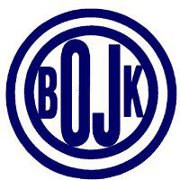                       Bjärreds Optimistjolleklubb, BOJK, inbjuder till                                     Öresund Cup  den 15 september 2018Öresunds-Racen är nybörjartävlingar i Optimist och Feva, för de som vill prova på att kappsegla eller som redan tävlar på grön nivå. Tävlingen gäller klassen Optimist grön samt Feva grön (utan gennacker ).Arrangör:	Bjärreds Optimistjolleklubb, BOJK1.	Tidsprogram1.1	Lördagen den 15 september 2018	Registrering 08.30 – 10.00	Rorsmansmöte 10.00	Tid för första varningssignal 10.55	Ingen start efter 15.00Prisutdelning efter dagens seglingars slut. Efter seglingarna bjuds seglarna på korv och dryck. För övriga säljs förtäring till självkostnadspris.	2.	Anmälan/Registrering2.1	Anmälan är öppen till  2018-09-15, men för att underlätta vår planering ser vi gärna att ni anmäler senast 2018-09-13  på Sailarena:	https://www.sailarena.com/sv/se/club/bojk/oresundsrace-bjarred/	2.2	Anmälningsavgiften är 150 kr för Optimist och 200 kr för Feva.	Anmälningsavgiften betalas i samband med anmälan via Sailarena.2.3	Registrering ska göras på tävlingsexpeditionen 2018-09-15 kl. 08.30 – 10.003.	Bana3.1 	Kappseglingarna genomförs i Lommabukten väster om Bjärred.3.2	Banan anges i Seglingsföreskrifterna som erhålles vid registrering.	Banan kommer även att förklaras av våra coacher innan tävlingen.4.	Regler4.1	Tävlingen genomförs enligt Gröna kappseglingsregler. Reglerna är enkla och kommer att förklaras av våra coacher innan tävlingen. Reglerna finns även att läsa på SSF.s hemsida http://www.svensksegling.se/Utbildning/forledareoch funktionarer/tranare/Tranaregron/5.	Priser5.1	Alla som startar får pris.Datum:	2018-08-10